CENTRE FOR GRADUATE STUDIES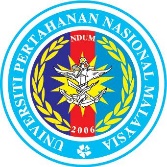 UNIVERSITI PERTAHANAN NASIONAL MALAYSIADuty, Honour, IntegrityAPPLICATION CHECKLIST (For office use only)      Applicant’s Name :__________________________________________________________________CONFIRMATION OF RECEIPT OF APPLICATION FORMWe hereby confirm that the Centre for Graduate Studies, Universiti Pertahanan Nasional Malaysia has received your application form and we have begun processing your application.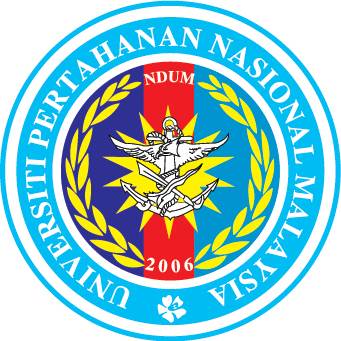 APPLICATION FORM FOR GRADUATES STUDIESIN UPNM Please submit the application in 2 copies.PERSONAL DETAILS DETAILS OF CANDIDATURE / PROGRAMME APPLIED    Level of study	                  Mode of Programme 	          Mode of study      1.  RESEARCH PROGRAMME (For Research Programme only)*Please refer to Attachment 1 for the list of NEC Code and Field of Study	Field of study	: ______________________________________________________*Please refer to Attachment 1 for the list of NEC Code and Field of Study	Proposed Supervisor (if any):    1) ___________________________________________________	2) ___________________________________________________	3) ___________________________________________________4) ___________________________________________________Proposed Research Title (Please attach a research proposal):_______________________________________________________________________________________________________________________________________________________________________________________________________________        2.  COURSEWORK PROGRAMME (For Coursework Programme only)C.   ACADEMIC QUALIFICATIONS Details of Degree / Diploma obtained from University / College / other tertiary institutions*Please attach degree/ diploma and academic transcript certified copies.Proficiency in English Language. (For International Student Only) (Minimum score TOEFL : Paper based - 550 , Internet based - 80 , computer based – 213) (Minimum score IELTS : Level 5.5)                     *Please attach certified copies of relevant certificates.Other professional qualifications (if any). Please attach certified copies of the relevant certificates. D.     WORKING EXPERIENCES (if any)E.     RELEVANT RESEARCH EXPERIENCES (if any)F.     PUBLICATIONS (if any) G.    FINANCIAL SUPPORT I am Self-Financing. *Please provide financial evidence.I am sponsored by my employer / government of my country *Please provide sponsorship evidence.Study loan fund (Please specify) ____________________________If others, please specify : ____________________________________________ H.    REFEREES I.    NEXT OF KIN J.     APPLICANTS DECLARATION(For local applicants)(For international applicants)Update :  26/02/2020PUSAT PENGAJIAN SISWAZAHCENTRE FOR GRADUATE STUDIESGARIS PANDUAN PENYEDIAAN CADANGAN PENYELIDIKAN(GUIDELINES FOR WRITING A RESEARCH PROPOSAL) Permohonan untuk Program Sarjana dan Doktor Falsafah (secara penyelidikan).Application for Master’s and Doctoral Programmes (by Research).A.	Cadangan Penyelidikan tuan/puan hendaklah mengandungi perkara-perkara 	berikut dan ditulis dalam Bahasa Inggeris / Bahasa Melayu.	Your Research Proposal must be written in English / Bahasa Melayu. It should 	consist of the following:Title of ResearchBackground of the researchProblem Statement / Thesis StatementAims and Objectives of the researchResearch Methodology / Research DesignExpected significant contribution to new knowledge and applied value of outcome of researchReferencesB.	Kertas cadangan tersebut hendaklah ditaip atas kertas bersaiz A4 dan tidak 	melebihi had maksima 10 mukasurat.	Your research proposal must be typed on A4 size paper. The whole proposal 	should not exceed 10 pages.  Attachment 1Faculty of Defence Science and Technology (FSTP)Faculty of Engineering (FKJ)Faculty of Defence Studies and Management (FPPP)Language Centre (PB)Academy of Defence Fitness (AKP)No.Documents RequiredTick ()1Completed and signed application form (2 copies).2Two (2) copies of passport-sized colour photographs.3Certified copies of degree/equivalent qualifications, full academic transcripts, and professional certificates in Bahasa Malaysia or English. (2 copies)4Certified copies of TOEFL/IELTS/refer to page xx. (2 copies) (For International Students only)5Latest three (3) months bank statement or evidence of financial support. (For Local Students only)6Two (2) copies of research proposal. (Format based on Guidelines for Writing a Research Proposal) For research programme only7Financial Guarantee (For International Students only)Letter of undertaking for Scholarship/training award/study loan/financial affidavit8Two (2) copies of international passport (front page only). (For International Students only)9Any other relevant documents. Please state:_____________________________________________________Received by:Signature         :	_______________________________________Officer’s Name:	_______________________________________Date                 :	_______________________________________Official Stamp:1Name (as in International Passport or Identification Card) 2International Passport No. / IC No.3Date of Birth 4Gender 5Marital Status 6Religion 7Disability (if any)8Nationality/Citizenship9Home Address 9Correspondence Address (if different from Home Address)10Country of Origin11Contact Number (Home)11(Mobile)11(Fax)12E-mail MasterResearchFull timePhDCourseworkPart timeFacultyNEC CodePlease tick (/)FacultyNEC CodePlease tick (/)Faculty of Defence Science and Technology (FSTP)481Faculty of Engineering (FKJ)Faculty of Defence Studies and Management (FPPP)520Faculty of Defence Science and Technology (FSTP)830Faculty of Defence Studies & Management (FPPP)340Faculty of Defence Science and Technology (FSTP)540Faculty of Defence Studies & Management (FPPP)310Faculty of Defence Science and Technology (FSTP)440Language Center (PB)140Faculty of Defence Science and Technology (FSTP)420Academy of Defence Fitness (AKP)810Faculty of Defence Science and Technology (FSTP)461Faculty of Defence Science and Technology (FSTP)462FacultyNEC CodeProgrammePlease tick (/)Faculty of Engineering (FKJ)520Master of Mechanical EngineeringFaculty of Engineering (FKJ)520Master of Science in Engineering (Aeronautics)Faculty of Defence Studies and Management (FPPP)340Master of Business Administration (Supply Chain and Logistics)Faculty of Defence Studies and Management (FPPP)340Master of Business Management (Defence and Security)Name ofInstitutionsYear ofEntryYear ofGraduationQualifications obtainedAchivement(CGPA/Result/Score)Name of Examination / Test Band / ScoreYear PassedTOEFL                             Paper based                                         Internet based                                         Computer basedIELTSOTHERSQualificationsYear AwardedName of InstitutionDate Date PositionEmployerFrom (Year)To (Year)PositionEmployerFields of ResearchYear ofResearchName of and Location of Research InstitutionTitle ofPublicationAuthor(s)Year ofPublicationName and location ofthe Publisher1st Referee2nd RefereeName : Name : Position : Position : Organization : Organization : Address : Address : Telephone Number : Telephone Number : E-mail Address : E-mail Address : 1st Next of kin2nd Next of kinName : Name : Address : Address : Telephone Number : Telephone Number : E-mail Address : E-mail Address : i. I declare that all the information stated in this application form is true and correct. ii. I understand that at any time the information or part thereof stated in this declaration is found contrary of facts, the University has the authority to disqualify or, if I am already admitted, to terminate my candidature.___________________                                                        ____________________ Signature of Applicant							Datei. I declare that all the information stated in this application form is true and correct. ii. I understand that at any time the information or part thereof stated in this declaration is found contrary of facts, the University has the authority to disqualify or, if I am already admitted, to terminate my candidature.iii. I understand that as a non-citizen in Malaysia, I will require a Work Permit from appropriate Malaysian authorities in order to be engaged in any form of employment in Malaysia.  I also understand that such work permit is not issued to non-citizen who are under Student Visa/Pass. ___________________                                                        ____________________ Signature of Applicant							DateNEC CODEFIELD OF STUDYNEC CODEFIELD OF STUDY481 (Computer science)Computer Science440 (Physical science)PhysicsChemistryEarth science540 (Manufacturing and processing)Food processingApplied scienceMaritime technology462 (Statistics)Statistics860 (Security services)Security servicesMilitary and defence461 (Mathematics)Mathematics421 (Biology and biochemistry)Biology and biochemistryNEC CODEFIELD OF STUDYFIELD OF STUDY520 (Engineering and engineering trades)Electrical and Electronic EngineeringAntenna EngineeringHigh Voltage EngineeringIC DesignMaterial EngineeringSensor, Processor & ControllerArtificial Intelligent & Network EngineeringOptics  EngineeringPower TransmissionRadar & Satellite Navigation EngineeringRenewable Energy EngineeringSignal ProcessingSoftware DevelopmentWave and PropagationElectrical and Electronic Engineering TechnologyMechanical EngineeringAdvanced & Smart MaterialsCombustion & FuelFEA & CFDAerospace & Aeronautic EngineeringHVAC & Thermal SystemsEngineering & Defence technologyErgonomics & Human factors engineeringTurbomachinery & TurbochargerImpact & Structural mechanicsMaterials engineering & NanotechnologyAdditive & Advanced ManufacturingMechatronicsSustainable and Renewable Energy Engineering Engineering dynamics and acousticsStructural integrity & durabilityAutomotive EngineeringWeapon System and PlatformInstrumentation and Control Engineering520 (Engineering and engineering trades)Civil EngineeringEngineering, Engineering Technology & Defence structures / materials Geotechnical engineering Water engineering, waste water and environmental engineering Highway and transportation Project Management Geospatial and GISDisaster, safety and emergency managementCBRNeGreen Technology & Sustainable DevelopmentNEC CODE310 (Social and behavioural science)340 (Business and administration)340 (Business and administration)FIELD OF STUDYPsychology CounsellingCriminologyDemography/ Population StudyEthnologyEthnicity EthnographySociologyWomen StudiesCivicsMilitary & SocietyHuman RightsInternational RelationStrategic & International RelationsEast Asian Regional SecurityInternational Humanitarian LawInternational RelationsInternational SecurityPeace & Conflict StudiesWar & ConflictPolitical HistoryPolitical ScienceForeign & Defence SecurityMalaysian Defence & Security PolicyStrategic ThoughtPoliticsApplied EconomicsDefence EconomyFinancial EconomicsInternational EconomicsHuman Resources EconomicsConsumer ServicesRetailingStock-KeepingWare-HousingWholesalingMarketingAdvertisingMarket ResearchSales & MarketingBanking & FinanceBusiness FinanceFinance TheoryFinancial ManagementInvestment AnalysisInvestment & SecuritiesAccountingAuditingBook KeepingTax AccountingAdministrationLogistic ManagementManagement SkillsIndustrial RelationsQuality AssuranceQuality ManagementRecruitmentTraining ManagementResources ManagementIntergrating Military Storage ResourcesResources & Inventory ManagementImpact Of Military Culture & ProductivitySupport Resources DeploymentFamily Development & Resources ManagementEnterpreneur AffairBusiness ManagementFIELD OF STUDYPsychology CounsellingCriminologyDemography/ Population StudyEthnologyEthnicity EthnographySociologyWomen StudiesCivicsMilitary & SocietyHuman RightsInternational RelationStrategic & International RelationsEast Asian Regional SecurityInternational Humanitarian LawInternational RelationsInternational SecurityPeace & Conflict StudiesWar & ConflictPolitical HistoryPolitical ScienceForeign & Defence SecurityMalaysian Defence & Security PolicyStrategic ThoughtPoliticsApplied EconomicsDefence EconomyFinancial EconomicsInternational EconomicsHuman Resources EconomicsHuman Resource ManagementOrganisational Theory & BehaviourPurchasing, Procurement & ContractsPersonnel AdministrationPersonnel ManagementBusiness AdministrationEmployment ManagementPerformance appraisalSupply Chain ManagementHuman Resource ManagementOrganisational Theory & BehaviourPurchasing, Procurement & ContractsPersonnel AdministrationPersonnel ManagementBusiness AdministrationEmployment ManagementPerformance appraisalSupply Chain ManagementNEC CODEFIELD OF STUDYFIELD OF STUDY140 (Teacher training and education sciences)Education TechnologyPractical Pedagogical CoursesTeacher EducationTeacher TrainingEducation SciencesCurriculum Development (Theory)Educational Assessment, Testing and Measurement Educational Evaluation and ResearchPedagogical Sciences (Education)Class Teacher TrainingElementary Teacher TrainingSecondary TeachingTeacher Training, Theoretical Subjects eg. English, Mathematics and HistoryNEC CODEFIELD OF STUDYFIELD OF STUDY810 (Personal services)Sport Coach Education Sport Coaching  PerformanceSport Coaching TechnologySport  Exercise PhysiologySport BiomechanicsMotor Learning and skill acquisition Physical Conditioning Sport Psychology Sport Coaching Management Sport TechnologySport BiomechanicsSport Nutrition and Performance Physical Training in Sport Motor Learning and skill acquisition Sport Management